Инструкцияпо подключению к собранию MS Teams по ссылке.	Шаг 1.	Выбираем «Копировать гиперссылку»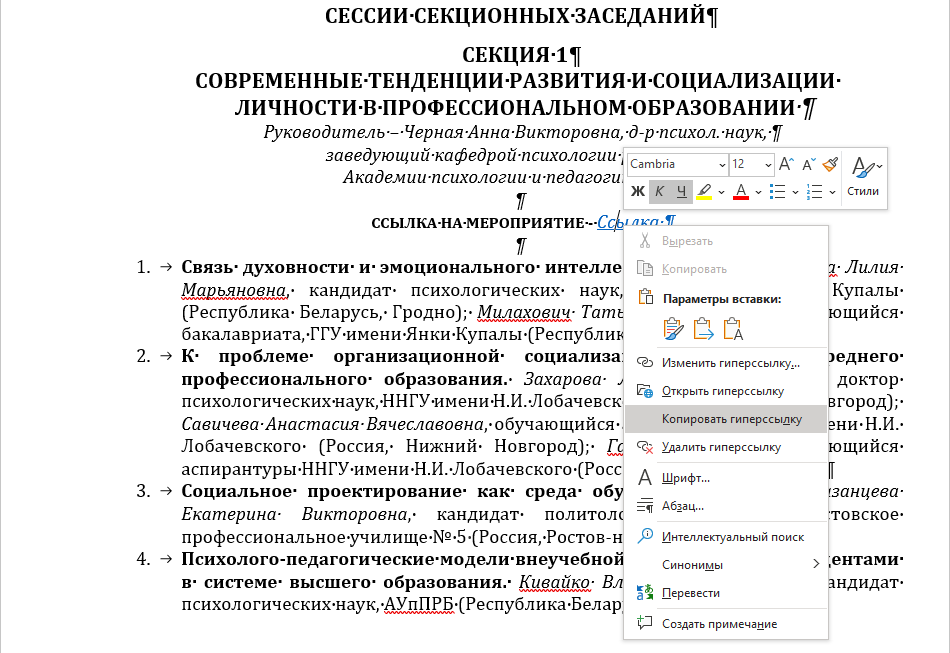 Шаг 2.Вставляем ссылку в поисковую строку браузера (желательно, Google Chrome) и переходим по ней.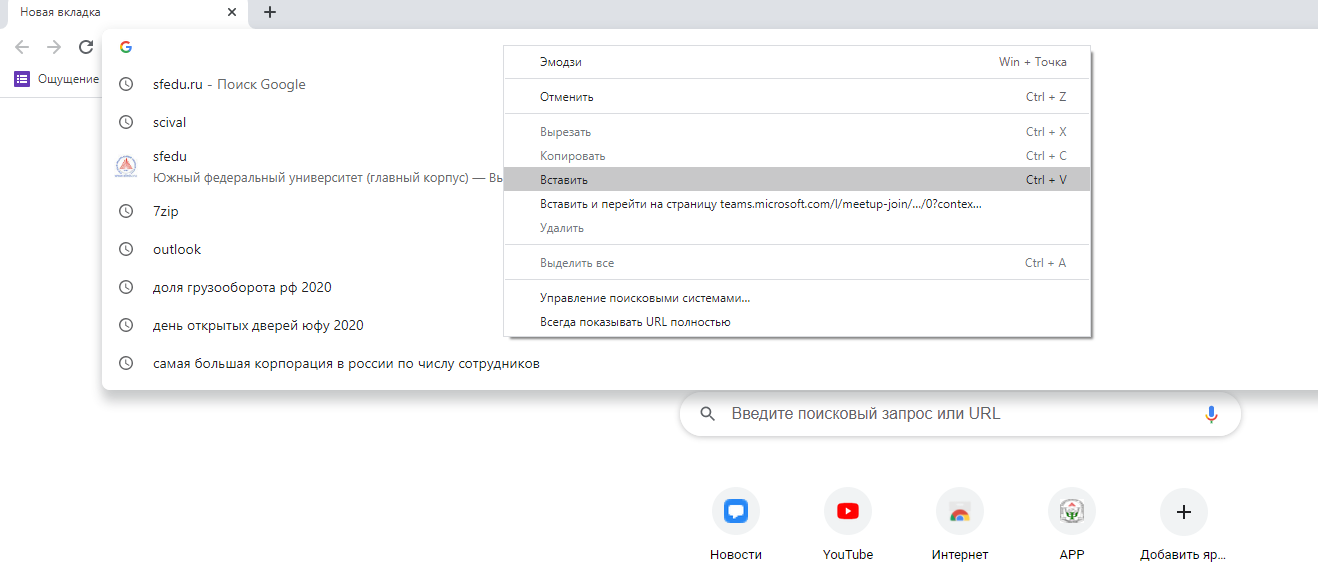 	Шаг 3Выбираем пункт «Продолжить в этом браузере»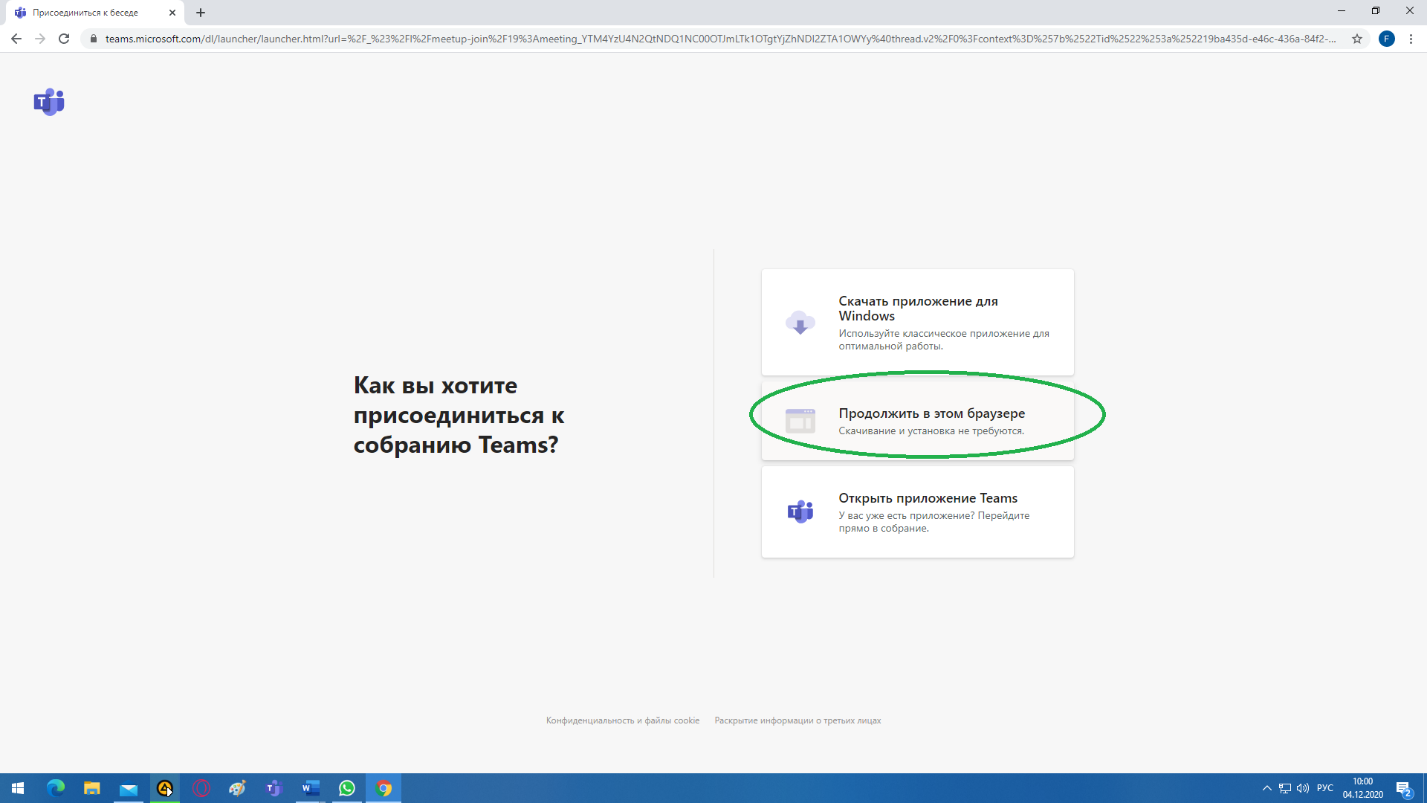 Шаг 4. При запросе использования микрофона и/или камеры нажимаем «Разрешить»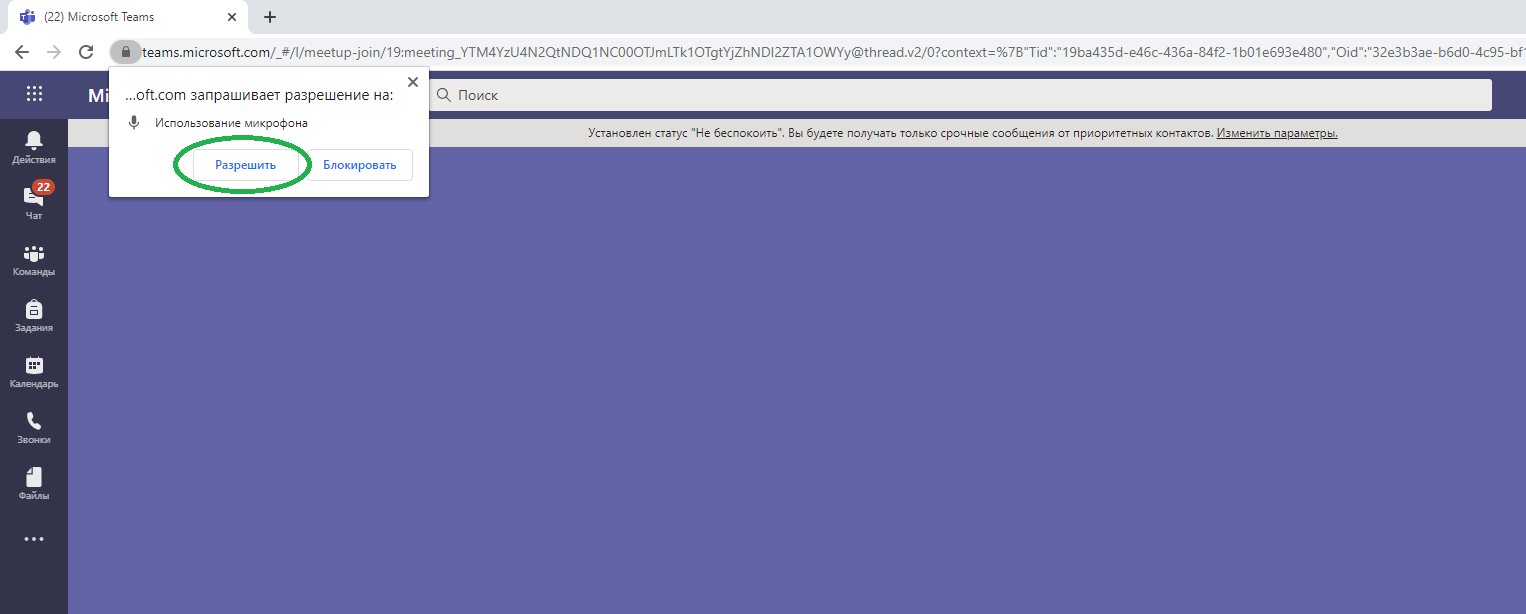 Шаг 5Вводим имя по типу «ФИО Организация» и нажимаем «Присоединиться сейчас»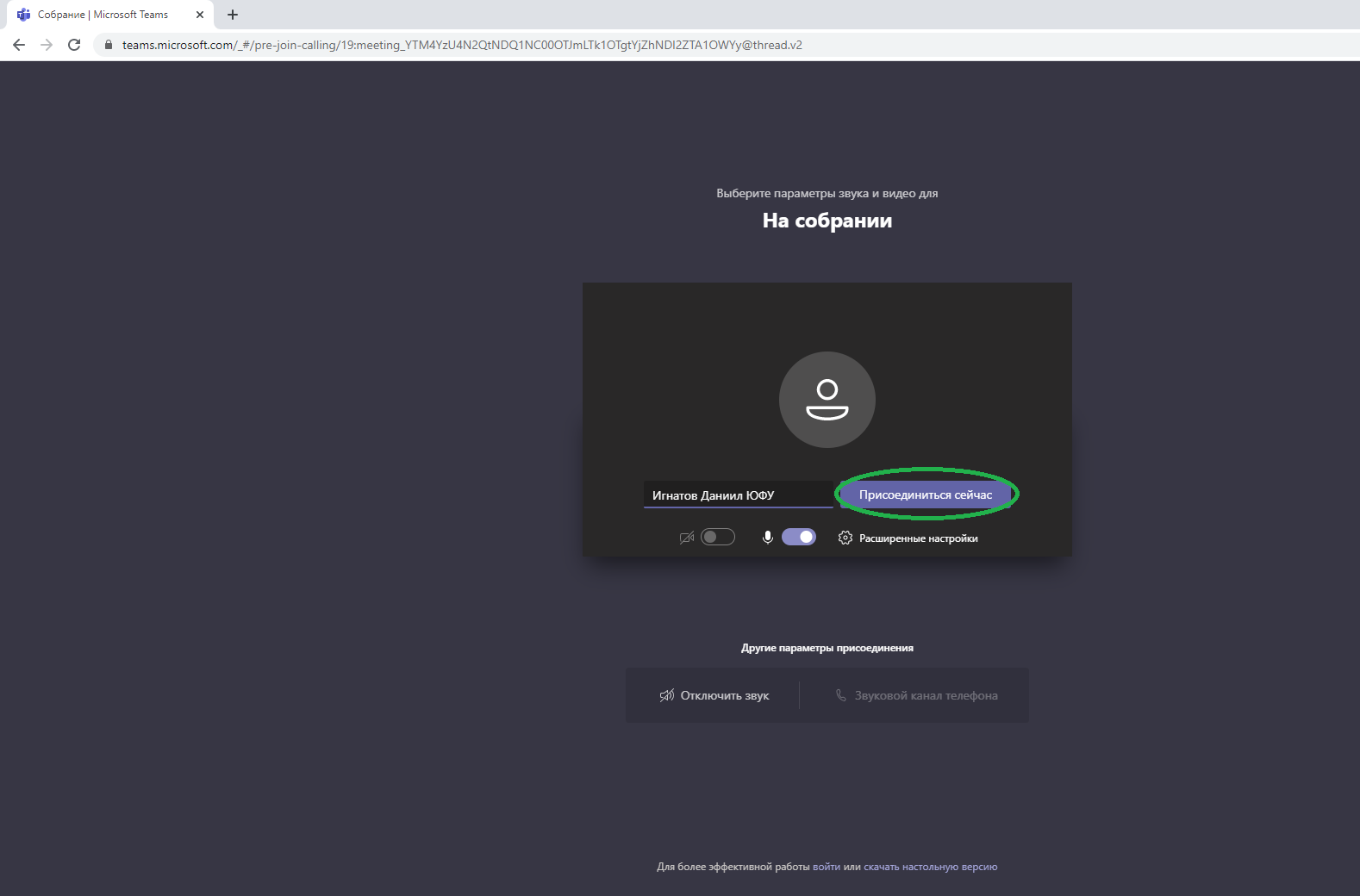 